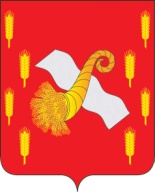                                                Российская Федерация                                          ОРЛОВСКАЯ   ОБЛАСТЬКонтрольно-счётная палата Новодеревеньковского района303620 п. Хомутово, пл.Ленина,1                                                                                                тел.2-13-51                                                        Заключениео результатах внешней проверки годового отчета об исполнении бюджета Старогольского сельского поселения за 2015 год.  от 28 марта  2016 г.                                                                          Основание для проведения мероприятия-     ст.ст.157, 264.4 Бюджетного кодекса Российской Федерации (далее – БК РФ)-     ст.9 Федерального закона от 07.02.2011 №6-ФЗ «Об общих принципах организации и деятельности контрольно-счетных органов субъектов Российской Федерации и муниципальных образований»-     ст.7 гл.3 Положения «О Контрольно-счетной палате Новодеревеньковского  район», утвержденного решением Новодеревеньковского районного Совета народных депутатов от 25.10.2011г. №5/6-РС (далее – Положение о КСП)-     п.2.4 плана работы Контрольно-счетной палаты Новодеревеньковского  район на 2016 год, утвержденного распоряжением Контрольно-счетной палаты  от 29.12.2015 №33.Цель мероприятия-     установление законности, степени полноты и достоверности представленной бюджетной отчетности, а также представленных в составе проекта решения Совета Старогольского сельского поселения  «Об утверждении отчета  об исполнении бюджета  Старогольского  сельского поселения  за 2015 год», документов и материалов,-     соответствие порядка ведения бюджетного учета законодательству Российской Федерации,-      установление достоверности бюджетной отчетности главных администраторов бюджетных средств,-     установление соответствия фактического исполнения бюджета его плановым назначениям, установленным решением о местном бюджете на 2015 год,-     выработка рекомендаций по повышению эффективности управления муниципальными финансами и муниципальным имуществом,-     подготовка заключения на годовой отчет об исполнении местного бюджета. Предмет мероприятия-     годовой отчет об исполнении бюджета Старогольского  сельского поселения  за 2015 год,-     годовая бухгалтерская и бюджетная отчетность главных администраторов бюджетных средств, дополнительные материалы, документы и пояснения к ним.Объект мероприятияГлавные распорядители бюджетных средств, главные администраторы доходов бюджета, главные администраторы источников финансирования дефицита бюджета Ответственные исполнителиПредседатель Контрольно-счетной палаты Новодеревеньковского район  И.Н. Бондарева. Анализируемый период: с 01.01.2015 по 31.12.2015г.Сроки проведения мероприятия: с 22.03.2016г. по 28.03.2016г.Результаты мероприятия: 	1. Общие положенияНастоящее заключение подготовлено в соответствии со Стандартом финансового контроля (годовой отчет) «Проведение внешней проверки годового отчета об исполнении местного бюджета и годовой бюджетной отчетности главных администраторов бюджетных средств», утвержденным распоряжением Контрольно-счетной палаты Новодеревеньковского  район от 13.05.2013 №18.Для подготовки заключения о результатах внешней проверки годового отчета об исполнении  бюджета Старогольского сельского поселения использовалась информация, представленная администрацией Старогольского  сельского поселения.Учитывая кадровое обеспечение Контрольно-счетной палаты, внешняя проверка годового отчета об исполнении бюджета Поселения проводилась выборочным методом путем отбора отдельных элементов.В ходе внешней проверки годового отчета об исполнении  бюджета Поселения  проанализированы нормативные правовые акты, регулирующие бюджетный процесс в Старогольском  сельском поселении  (далее – Поселение), в том числе по формированию и исполнению местного бюджета в анализируемом периоде, а также бюджетная отчетность главных администраторов доходов и источников финансирования дефицита местного бюджета, главных распорядителей средств местного бюджета.В Поселении порядок предоставления, рассмотрения и проведения внешней проверки годового отчета об исполнении бюджета Поселения (далее – местный бюджет) установлен  Положением  о бюджетном процессе.Отчет об исполнении  бюджета сельского Поселения за 2015 год с пояснительной запиской и дополнительными материалами поступил в Контрольно-счетную палату 29.02.2016г. Одновременно с отчетом об исполнении  бюджета Поселения представлены в полном объеме документы и материалы, перечень которых установлен ст. 264.2 БК РФ.Бюджетный процесс в Поселении в 2015 году основывался на положениях БК РФ, бюджетного законодательства Орловской области, Устава Поселения, а также Положения о бюджетном процессе.            Внешняя проверка отчета об исполнении бюджета за 2015 год проведена на основании документов, представленных администрацией Старогольского сельского поселения, в том числе:- отчет о финансовых результатах на 01.01.2016 год (ф. № 0503721);	- баланс  государственного (муниципального)  учреждения на 01.01.2016 год (ф. № 0503730); 	- справка по заключению счетов бюджетного учёта отчётного финансового года на 01 01.2016г. (ф. 0503110);- сведения по дебиторской и кредиторской задолженности на 01.01.2016 г. (ф.0503369);- реестр расходных обязательств на 2015год;- бюджетная роспись за 2015год;- пояснительная записка к отчету об исполнении бюджета за 2015 год.2. Соблюдение законодательства при подготовке и представления     отчёта об исполнении бюджета поселенияВ ходе внешней проверки годового отчёта выявлено следующее:в соответствии со статьей 264.6. БК РФ решением об исполнении бюджета утверждается отчет об исполнении бюджета за отчетный финансовый год с указанием общего объема доходов, расходов и дефицита (профицита) бюджета.Бюджет Старогольского сельского поселения за 2015 год исполнен с профицитом в объеме 103,2 тыс. рублей.В нарушение статьи 264.6 БК РФ отдельными приложениями к Проекту не утверждены следующие показатели:- доходы бюджета по кодам видов доходов, подвидов доходов, классификации операций сектора государственного управления, относящихся к доходам бюджета;- расходов бюджета по разделам и подразделам классификации расходов бюджета.В нарушение статьи 264.4БК РФ,  представительный орган сельского поселения утвердил отчёт об исполнении бюджета за 2014год до проведения внешней проверки.3.Анализ изменения основных показателей бюджета    Старогольского сельского поселения в 2015году. В решение Старогольского сельского Совета народных депутатов от 24.12.2014г.№ 28/1 «О бюджете Старогольского сельского поселения на 2015год и на плановый период 2016 и 2017годов» (далее - решение о бюджете Старогольского сельского поселения)   вносились изменения.          Первоначально бюджет Старогольского сельского поселения на 2015 год утвержден по доходам -1802,1 тыс. рублей,  расходам -1818,1 тыс. рублей. Бюджет принят с дефицитом в сумме-16,0 тыс. рублей. Объём бюджета Старогольского сельского поселения в результате внесённых изменений  с уточнением параметров местного бюджета выглядит следующим образом:     По доходам - увеличился на сумму 1201,4тыс. рублей или на 66,7% и составил 3003,5 тыс. рублей, за счёт налоговых и неналоговых доходов.     По расходам - увеличился на сумму 1085,3 тыс. рублей или 60,0% и составил 2903,4 тыс. рублей.     Дефицит бюджета Старогольского сельского поселения первоначально был принят  в объёме-16,0тыс. рублей, в результате внесённых изменений  объём бюджета утверждён с профицитом-100,1 тыс. рублей4. Анализ исполнения доходной части бюджета.За 2015 год в бюджет Поселения поступило всего доходов в сумме 3005,4тыс. рублей при плане 3003,5тыс. рублей или 100,0% к плановым показателям. По сравнению с аналогичным периодом прошлого года  налоговые и неналоговые доходы бюджета уменьшились на 21% или   678,3 тыс. рублей.Выполнение в разрезе собственных доходов сложилось следующим образом:								                     тыс. рублейДоходная часть  бюджета Поселения за 2015 год по собственным доходам (без учета субсидий, дотаций и иных межбюджетных трансфертов из бюджетов других уровней) исполнена на 100,1%. Основными источниками, формирующими бюджет  являются доходы  от продажи  земельного долей - поступления составили 54,6% или 1391,2 тыс. рублей,  и земельный налог, составляющий  42,5% (1083,7 тыс. рублей)  от общей суммы собственных доходов бюджета.  Увеличение к уровню 2014года произошло по земельному налогу на 12,8% или 123,1 тыс. рублей.Выполнение по налоговым доходам составило 1159,1тыс. рублей или 100,2%, в том числе: - выполнение по налогу на доходы физических лиц составило 52,4тыс. рублей или  100,0%. Доля данного налога в общей структуре собственных доходов составляет 2,1%. По сравнению с показателями Отчета об исполнении  бюджета Старогольского сельского поселения за 2014 год поступление налога на доходы физических лиц уменьшилось на 221,6 тыс. рублей или на 80,9%;- поступления по налогу на имущество физических лиц составили 17,5 тыс. рублей или 100,6%. В общей структуре собственных доходов  данный налог составляет 0,7%. По сравнению с показателями Отчета об исполнении  бюджета Старогольского сельского поселения за 2014 год поступление налога на имущество физических лиц уменьшилось на 3,3 тыс. рублей или  15,9%;- выполнение по земельному налогу составило 1083,7  тыс. рублей  или 100,2%. Доля данного налога в общей структуре собственных доходов составляет 42,5%. По сравнению с показателями Отчета об исполнении  бюджета Старогольского сельского поселения за 2014 год поступление земельного налога увеличилось на 123,1тыс. рублей или на 12,8%;- единый сельскохозяйственный налог поступил в сумме 5,5тыс. рублей. В общей структуре собственных доходов  данный налог составляет 0,2%. По сравнению с показателями Отчета об исполнении  бюджета Старогольского сельского поселения за 2014 год (12,7тыс. рублей) поступление единого  сельскохозяйственного налога  уменьшилось на 7,2 тыс. рублей.Неналоговые доходы в общей структуре собственных доходов составляют 54,6%. Выполнение по неналоговым доходам составило 100,0%  или 1391,2 тыс. рублей за счёт поступления от продажи земельных участков. По сравнению с показателями Отчета об исполнении  бюджета Старогольского сельского поселения за 2014 год (1435,2тыс. рублей) поступление  от продажи земельных участков  уменьшилось на 44,0 тыс. рублей.По сравнению с прошлым годом в бюджет 2015года  поступления неналоговых доходов уменьшилось на 467,7 тыс. рублей. Безвозмездные поступленияВ первоначально утверждённом бюджете на 2015год объём безвозмездных поступлений был предусмотрен в сумме 455,1 тыс. рублей, уточнённый план остался без изменений. Фактически поступило 455,1тыс. рублей или 100% уточнённого плана.Исполнение бюджета за 2015год по безвозмездным поступлениям  характеризуются следующими данными:дотации на выравнивание бюджетной обеспеченности в размере 394,0тыс. рублей;субвенции бюджетам Поселений на осуществление первичного воинского учета на территориях, где отсутствуют военные комиссариаты в размере 61,1тыс. рублей.5.Анализ исполнения  расходной части бюджета.	В соответствии с решение Старогольского  сельского Совета народных депутатов от 24.12.2014г. № 28/1« О бюджете Старогольского  сельского поселения на 2015год и плановый период 2016 и 2017 годов» расходная часть бюджета была утверждена в сумме 1818,1тыс. рублей.	С учётом внесённых изменений расходная часть бюджета Поселения увеличилась на 1085,3тыс. рублей и составила 2903,4тыс. рублей.	По данным анализа исполнения расходной части бюджета Поселения кассовое исполнение бюджета по расходам составило 2902,2тыс. рублей или  99,9%. По сравнению с показателями Отчета об исполнении  бюджета Старогольского  сельского поселения за 2014 год (3801,8 тыс. рублей) в 2015 году расходы  бюджета Поселения уменьшились на 899,6 рублей или на 23,6%.Анализ по основным наименованиям расходов представлен в таблицеТаблица№2	     тыс. руб.Основными расходами бюджета Старогольского сельского поселения являются  «Общегосударственные вопросы»-63,5%.По разделу 01 «Общегосударственные вопросы» расходы исполнены в сумме 1843,7 тыс. рублей или 99,9% к годовому значению. По сравнению с показателями Отчета об исполнении бюджета Поселения за 2014 год (1971,6 тыс. рублей) в 2015 году расходы  бюджета Поселения по разделу «Общегосударственные вопросы» уменьшились  на 127,9 тыс. рублей или на 6,5 %, из них:   - 0102 предусмотрены расходы на содержание Главы поселения -520 ,4тыс. рублей  в том числе: «заработная плата»-392,3тыс. рублей, «начисления на выплаты по оплате труда» -128,1тыс. рублей.    - 0104  предусмотрены расходы  на функционирование центрального аппарата администрации -1321,3 тыс. рублей  из них: «заработная плата» -660,7 тыс. рублей, «начисления на выплаты по оплате труда»- 185,7тыс. рублей, «услуги связи»- 31,9 тыс. рублей, «услуги по содержанию имущества»-26,9тыс. рублей, «коммунальные услуги»-60,9тыс. рублей, «увеличение стоимости материальных запасов»  -179,9 тыс. рублей.0112 «Резервный фонд» первоначально план утверждён в сумме 10,0 тыс. рублей. В ходе исполнения бюджета Старогольского сельского поселения  резервный фонд не использовался, средства  распределены по другим статьям бюджета.По разделу 02 «Национальная оборона» отражены расходы на осуществление первичного воинского учета на территориях, где отсутствуют военные комиссариаты, в сумме 61,1 тыс. рублей или 100% к плану. По сравнению с показателями Отчета об исполнении бюджета Поселения за 2014 год (55,9тыс. рублей) в 2015 году расходы  бюджета  по разделу «Национальная оборона» увеличились на 5,2 тыс. рублей.0310 «Обеспечение пожарной безопасности» первоначально план утверждён в сумме 8,0 тыс. рублей. В ходе исполнения бюджета Старогольского сельского поселения  в решение о бюджете внесены поправки, уточнённый план составил 0 тыс. рублей. 05«Жилищно-коммунальное хозяйство»  первоначально план утверждён 20,0 тыс. рублей в течение 2015г. был увеличен на 223,2тыс. рублей и составил 243,2 тыс. рублей. Кассовое исполнение- 243,1тыс. рублей  или 99,9% к плану. По сравнению с показателями Отчета об исполнении  бюджета Старогольского  сельского поселения за 2014 год (808,4тыс. рублей) в 2015 году расходы  бюджета  Поселения  по разделу «Жилищно-коммунальное хозяйство» уменьшились на 565,3тыс. рублей или 70,0% из них по подразделам:0502 «Коммунальное хозяйство» расходы исполнены на 100,0% при плане 7,5 тыс. рублей, 0503 «Благоустройство»  расходы  исполнены на 99,9% или на 235,5тыс. рублей при плане 235,7тыс. рублей (организация в границах поселений уличного освещения, благоустройство территории поселения, содержание мест захоронений).08 «Культура» Бюджетные ассигнования по данному разделу утверждены  в сумме 722,2тыс. рублей, кассовое исполнение составило- 721,9 тыс. рублей или 99,9 % к плану (проведение  мероприятий в сфере культуры). По сравнению с показателями Отчета об исполнении  бюджета Поселения за 2014 год (672,8 рублей) в 2015 году расходы  бюджета Поселения «Культура, кинематография» увеличились на 49,1тыс. рублей или на  62,3 %.10 «Социальная политика»  исполнение составило 100% или  при утверждённом назначении- 19,0 тыс. рублей  из них: 1,0 тыс. рублей-оказание материальной помощь населению, 18,0 тыс. рублей -доплата к пенсиям, муниципальных работников. 11 «Здравоохранение»  Первоначально план утверждён в сумме-2,5тыс. рублей, кассовое исполнение составило 2,5 тыс. рублей. 6. Финансирование муниципальных программИнформация по исполнению мероприятий в рамках муниципальных программ за 2015 год отражена в таблице, тыс. рублей.За отчетный период сельское поселение участвовало в реализации 8 муниципальных программ. Объем финансирования, предусмотренный программами на 2015 год, составляет 195,8 тыс. рублей.Решением о бюджете поселения на 2015 год приняты к финансированию эти программы с объемом финансирования 170,0 тыс. рублейФактически за 12 месяцев 2015 года на реализацию мероприятий муниципальных программ освоено 247,0 тыс. рублей, что составляет  145,3% от предусмотренного Решением о бюджете годового объема бюджетных назначений.За отчетный период вообще не финансировались мероприятия по 5 муниципальным программам, предусмотренным в бюджете поселения:- муниципальная программа «Комплексные меры противодействия злоупотреблению наркотиками и их незаконному обороту на 201-2016годы» (объем финансирования 2,0 тыс. рублей); - «Развитие информационных и коммуникационных технологий, повышение качества представления муниципальных услуг в Старогольском сельском поселении на 2015-2017годы» (объем финансирования 32 тыс. рублей);- муниципальная программа  «Профилактика правонарушений и защита прав несовершеннолетних на 2015-2017годы» (объем финансирования 15,0 тыс. рублей);- «Развитие физической культуры и спорта на 2015-2017годы» (объем финансирования 10,0 тыс. рублей);- муниципальная программа «Энергосбережения и повышения энергетической эффективности Старогольского сельского поселения на 2014-2016годы» (объем финансирования 35,0 тыс. рублей). С превышением  в 291,7% или 175,0 тыс. рублей освоены денежные средства,  на реализацию мероприятий муниципальной программы «Программа мероприятий по благоустройству Старогольского сельского поселения на 2015-2017 годы». Показатели формы 0503730 «Баланс  государственного (муниципального)  учреждения»  подтверждаются информацией, представленной в других формах, входящих в состав бюджетной отчётности администрации Старогольского сельского поселения, так например:- остатки денежных средств на счетах получателя средств бюджета согласно сведениям, отраженным в форме 0503730, составляют по состоянию:- на начало года в сумме 155,6 тыс. руб.;- на конец года в сумме 258,8 тыс. руб.- данные формы 0503369 «Сведения по дебиторской и кредиторской задолженности» соответствуют данным формы «Баланс государственного (муниципального) учреждения. По состоянию на 01.01.2016 г. (ф. 0503369) отражена кредиторская задолженность в сумме 168,1тыс. рублей  из них:-услуги связи-7,7 тыс. рублей; - коммунальные услуги-3,5тыс. рублей; - содержание имущества-2,9 тыс. рублей; -  увеличение стоимости основные средства – 99,0 тыс. рублей (приобретение детской площадки); - НДФЛ-15,8 тыс. рублей; - страховые взносы -38,3 тыс. рублей.Согласно баланса главного распорядителя (ф.0503730) основные средства отражены по состоянию:- на начало года на сумму 786,9 тыс. руб.;- на конец года на сумму 786,9 тыс. руб.Однако показатели по кодам КОСГУ, отражённые в Справке к балансу по заключению счетов бюджетного учёта (форма 0503110) и в Отчёте о финансовых результатах деятельности  учреждения (форма 0503721)  не соблюдены. Данный факт говорит об искажении отчетности и данных бухгалтерского учета.Выводы:1. В нарушение статьи 264.4БК РФ,  представительный орган сельского поселения утвердил отчёт об исполнении бюджета за 2014год до проведения внешней проверки.2.Решением Старогольского сельского Совета народных депутатов от 24.12.2014г.№ 28/1 «О бюджете Старогольского сельского поселения на 2015год и на плановый период 2016 и 2017годов» доходы утверждены в сумме-  1802,1тыс. рублей, расходы в сумме 1818,1 тыс. рублей, дефицит бюджета-16,0 тыс. рублей.3. В ходе исполнения бюджета Старогольского сельского поселения в решение о бюджете внесены изменения с уточнением параметров местного бюджета, в результате доходы Поселения были утверждены в сумме 3003,5тыс. рублей (с учётом всех изменений), расходы в сумме 2903,4тыс. рублей,  с профицитом в сумме 100,1 тыс. рублей.4.Исполнение  основных параметров бюджета поселения за 2015год по отношению к утверждённому Решением объёму составило: доходы- 3005,4тыс. рублей или 100,1%,  расходам 2902,2тыс. рублей, с превышением доходов над расходами (профицит ) в сумме 103,2тыс. рублей.  5.   Бюджет Старогольского сельского поселения по налоговым доходам исполнен в объеме 1159,1 тыс. рублей, или 100,2% к уточненному плану.  6.  Бюджет Поселения по неналоговым доходам исполнен в сумме 1391,2тыс. руб., или 100,0% к уточнённому плану.  7. В структуре расходов занимают разделы  «Общегосударственные вопросы» (63,5%), «Культура» (24,9%).8. Показатели по кодам КОСГУ, отражённые в Справке к балансу по заключению счетов бюджетного учёта (форма 0503110) и в Отчёте о финансовых результатах деятельности  учреждения (форма 0503721)  не соблюдены. Данный факт говорит об искажении отчетности и данных бухгалтерского учета.Предложения:Совету депутатов Старогольского сельского поселения:1.1. Заключение Контрольно-счётной палаты  рассматривать на заседании  Старогольского сельского Совета народных депутатовСтарогольского  сельского поселения до утверждения решения «Об исполнении бюджета Старогольского сельского поселения за 2015год».1.2.Рекомендовать администрации Старогольского сельского поселения при планировании бюджета по доходам на следующий финансовый год обращать внимание на ожидаемое исполнение бюджета текущего года.1.3. Внести в проект решения « Об утверждении отчёта по исполнению бюджета за 2015г.» изменения и замечания, отмеченные в заключении.1.4. Предоставить в Контрольно-счётную палату Новодеревеньковского района в срок до 01.06.2016г. информацию о результатах рассмотрения настоящего Заключения и копию решения Совета народных депутатов Старогольского сельского поселения «Об утверждении отчёта об исполнении бюджета Старогольского сельского поселения за 2015год.»Председатель	КСП	                                                      Новодеревеньковского района                                               Бондарева И.Н.Наименование показателяуточнённый план 2015г.исполнение2015г.% исполненияисполнение 2014г.2015г в %к 2014г.НДФЛ52,452,4100,0274,019,1налог на имущество физ. лиц17,417,5100,620,884,1земельный налог1082,01083,7100,2960,6112,8сельхозналог5,55,5100,012,743,3акцизы--95,4-государственная пошлина--6,2-итого налоговые доходы1157,31159,1100,21369,784,6арендная плата за землю423,7-доходы от продажи земельных участков1391,11391,2100,01435,296,9итого неналоговые доходы1391,11391,2100,01858,974,8итого собственных доходов2548,42550,3100,13228,679,0Наименование расходовутверждено расходов2015годутверждено расходов2015годотклонение(+,-)кассовоеисполнениедоля в общем объёме расходов по факту в %Наименование расходовпервоначальноуточнённыйпланотклонение(+,-)кассовоеисполнениедоля в общем объёме расходов по факту в %0100 «Общегосударственные вопросы»              1338,01844,4+506,41843,763,50200     « Национальная оборона «(Воинский учет)61,161,1-61,12,10310 «Обеспечение пожарной безопасности»8,0--8,0--0500 «Жилищно-коммунальное хозяйство»20,0243,2+223,2243,08,40700 «Образование»15,011,0-411,00,40800 «Культура»350,0722,2+372,2721,924,91000 «Социальная политика»23,519,0-4,519,00,70900 «Здравоохранение»2,52,5 -2,50,09ВСЕГО РАСХОДОВ1818,12903,4+1085,32902,2100Дефицит бюджета (-), профицит (+)-16,0+100,1+84,1+103,2-Наименование Программы,Объем финансирования, предусмотренный ПрограммойОбъем финансирования, предусмотренный Решением о бюджете(в последней редакции)Фактическоеисполнениеза 12 месяцев2015 годаПроцент исполнения%Муниципальная целевая программа «Пожарная безопасность, гражданская оборона и защита населения и территории от чрезвычайных ситуаций  Старогольского сельского поселения на 2014-2016годы»,107,568,0562,5%МП «Комплексные меры противодействия злоупотреблению наркотиками и их незаконному обороту на 201-2016годы»5,02,000МП «Программа мероприятий по благоустройству Старогольского сельского поселения на 2015-2017 годы»20,060,0235,0391,7%МП «Развитие информационных и коммуникационных технологий, повышение качества представления муниципальных услуг в Старогольском сельском поселении на 2015-2017годы»10,732,000МП «Профилактика правонарушений и защита прав несовершеннолетних на 2015-2017годы»5,015,000МП «Нравственно-патриотическое воспитание молодёжи на 2015-2017годы»2,58,07,087,5МП «Развитие физической культуры и спорта на 2015-2017годы»10,010,000МП «Энергосбережения и повышения энергетической эффективности Старогольского сельского поселения на 2014-2016годы»35,035,000ИТОГО:195,76170,0247,0145,3%